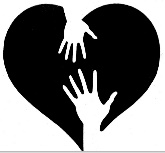 ISCRIZIONE ai corsi estivi – riattivazione scolasticada lunedì 17 a venerdì 21 agosto 2020Iscrivo mio figlio/a:Cognome:							Nome:	Via:								Luogo:						Telefono: 							Mail:	Sede scolastica:					                          Classe 2019/ 2020:				Livelli fatti:	matematica	O base 		                      tedesco        O base					O attitudinale				   O attitudinale		alle seguenti materie (mettere una crocetta alle materie desiderate)        O   MATEMATICA		fr. 100.-  per  10 ore		allievi di 1a, 2a, 3a e 4a mediaO   TEDESCO		fr. 100.-  per  10 ore 		allievi di 2a, 3a e 4a mediaVi è la possibilità di seguire ogni materia in quanto gli orari non saranno sovrapposti. Richieste particolari (non garantite):…..……………………………………………………………………………..………………………………………………………………………………………………………………………………Il presente formulario va ritornato entro il 15 luglio 2020  Posti LIMITATI, iscrivetevi per tempo!per mail: simona.colosio@bluewin.chper posta: Simona Colosio, Via Casa del frate 7A, 6616 LosoneIl pagamento CONFERMA l’iscrizione di vostro figlio/a ai corsi. Preghiamo di versare l’importo (1 materia CHF 100, due materie CHF 200) alle seguenti coordinate bancarie:Banca RaiffeisenIBAN (No conto): CH29 8033 3000 0025 7346 2Maria Chiara Cotti, Associazione Genitori SM 6600 LocarnoL’iscrizione è considerata definitiva solo a pagamento avvenuto entro il 16 agosto 2020.Indicare cortesemente il nome dell’allievo e non del genitore. I corsi rispetteranno le direttive cantonali sanitarie emanate per la scuola (classi ridotte, entrate/uscite scaglionate, distanziamento sociale, sanificazione, etc.).Se i corsi dovessero essere annullati causa nuove direttive inerenti alla situazione COVID-19, verrà restituito l’intero importo entro 1 mese dalla comunicazione.  Ciò avverrebbe anche nel caso in cui una classe non possa essere composta per rispettare le sopracitate direttive.  Nel caso i corsi restino confermati come adesso, chi ritira il figlio prima dell’inizio dei corsi dovrà pagare il 30% dell’importo della tassa. Corsi iniziati e non terminati non vengono rimborsati.Gli orari delle lezioni saranno comunicati 10 giorni prima dell’inizio dei corsi.Vi rammentiamo che i ragazzi che disturbano saranno sospesi dalle lezioni, previo avviso immediato ai genitori.Per ulteriori informazioni contattare: Simona 079 266 59 19 o simona.colosio@bluewin.ch. Luogo e data:			       Firma (genitore):		           	       Nome e Cognome (genitore):………………………                       …………………………                         ………………………………….